* Letter grades will be decided upon after calculating the averages at the end of the semester and distribution of the averages will play a significant role in the evaluation of the letter grades.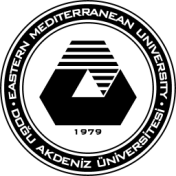 EASTERN MEDITERRANEAN UNIVERSITYSCHOOL OF COMPUTING AND TECHNOLOGYDEPARTMENT OF INFORMATION TECHNOLOGYCOURSE POLICY SHEET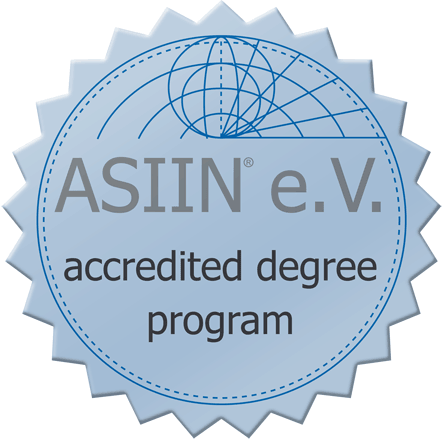 Course TitleMacro CodingCourse CodeITEC397TypeFull TimeSemester Spring 2020CategoryAE (Area Elective)Workload180 HoursEMU Credit(3,0,1) 3Prerequisite-LanguageEnglishLevel  Third YearTeaching Format3 Hours Lecture and 1 Hour Lab per weekECTS Credit6Course Web Siteshttp://staff.emu.edu.tr/cemyagli/en/teaching/itec397 Instructor(s)Cem YağlıOffice Tel+90 392 6301137E-mail Cem.yagli @emu.edu.tr   Office NoCT109Course DescriptionThe computational requirements of many individuals and organizations are tending to be fulfilled by costly and complex application development solutions which are overcoming their budgets. Hence, many boring repeated tasks are still operated manually and they are not solved in automation yet. This gap of the IT sector can be closed with macro coding facility of the office software that are exists almost on every office-personal computer. This course is aiming to introduce students to macro coding techniques and let them to earn experience in possibly the cheapest and simplest application development area of the IT sector.General Learning OutcomesOn successful completion of this course students should be able to:Explain what kind of tasks are not suitable to be automated in traditional development techniques.Use all Office application fluently and efficiently using short-cuts and hot-keys.Code in VBS and use office applications’ objects to developed interactive solutions.Teaching Methodology / Classroom ProceduresEach week there are three lecture hours, and one lab hour.Laboratory works are organized to go as parallel with the theory, given in lecture hours in the classroom.Students’ performance evaluated by:Midterm covers chapters 1, 2, 3, 4, 5 and 6. (30%)Lab work and term project (30%)Final covers 7, 8, 9, 10, 11, 12, 13 (40%)All course related material (reading texts, tutorials, previously asked exam questions with their solutions, and announcements can be reached by students through the course WEB site (http://courses.sct.emu.edu.tr/itec397 ).Course Materials / Main ReferencesText Book:  Mansfield R., “Mastering VBA for Microsoft Office 2016”, Sybex, John Wiley & Sons, Inc. (2016), ISBN: 978-1-119-22538-6Lecture Notes:All lecture materials are also available online in Adobe PDF (Portable Document Format).Weekly Schedule / Summary of TopicsWeekly Schedule / Summary of Topics1 weekWhat is Macro coding, what is VBA. How can you implement a spreadsheet application. VBA examples, discussing the security issues about macro coding.1 weekStarting VBA -Recording and executing Macros. Manipulating the documents1 weekVB – Editor, security issues. Variables, Data types, Constants1 weekVB – Conditional Statements and VB – Loops.1 weekVB – Subroutines and VB – Functions.1 weekVB – Arrays, Strings2 weeksMidterm Exams1 weekHot-keys and Short-cuts in Excel, Word, Outlook, PowerPoint 1 weekExcel Objects. Charts, Shapes.1 weekUser Forms and controls	Error handling techniques1 weekInteracting with the other office applications. Developing mail merging applications.1 weekWorking with text files.	Conditional Doc generator applications.1 weekDeveloping Excel Application, Add-ins. Work with Ribbon1 weekUsing Class modules.3 weeksFinal ExamsRequirementsEach student can have only one make-up exam. One who misses an exam should provide a medical report or a valid excuse within 3 days after the missed exam. The make-up exam is done at the end of the term and covers all the topics. Students who fail to attend the lectures regularly may be given NG grade. Once the grades are announced, the students have only one week to do objection about their grades.It is the students’ responsibility to follow the announcement in the course web site. Exam scores are announced at the WEB site http://students.emu.edu.tr. Students have to check their exam papers until the end of the week following the announcement of exam scores.Method of AssessmentMethod of AssessmentMethod of AssessmentMethod of AssessmentEvaluation and GradingMidterm ExamLab Performance & Term ProjectFinal ExamPercentage 30 %30 %40 %Grading Criteria *Grading Criteria *Grading Criteria *Grading Criteria *Grading Criteria *Grading Criteria *Grading Criteria *Grading Criteria *Grading Criteria *Grading Criteria *Grading Criteria *Grading Criteria *AA-B+BB-C+CC-D+DD-F90 -10085 - 8980 - 8475 - 7970 - 7465 - 6960 - 6456 - 5953 - 5550 - 5240 - 490 – 39